UHS School Council Goals for 2013-14DRAFT - FOR REVISION PURPOSES ONLYTo be submitted for approval at 10/15 UHS School Council meeting	The primary goal for the University High School (UHS) School Council during the 2013-14 school year is to support the UHS Vision and to promote UHS’ best interests moving forward.  The School Council will strive to meet needs that will promote academic excellence and diversity at UHS in the future.This overarching goal incorporates a variety of more specific goals, including:actively pursuing the TUSD Governing Board resolution to provide UHS with its own centrally-located campusactively pursuing the TUSD Governing Board resolution to pair UHS with a magnet middle school for academics on the same sitebeing actively involved in decisions related to UHS admissions, as per the changes required by the Unitary Status Planreviving useful School Council subcommittees and eliminating defunct subcommittees that are still listed in School Council policyrevising School Council policy to better reflect the current functioning of the body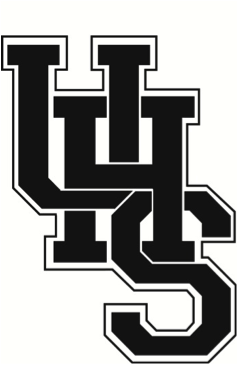 